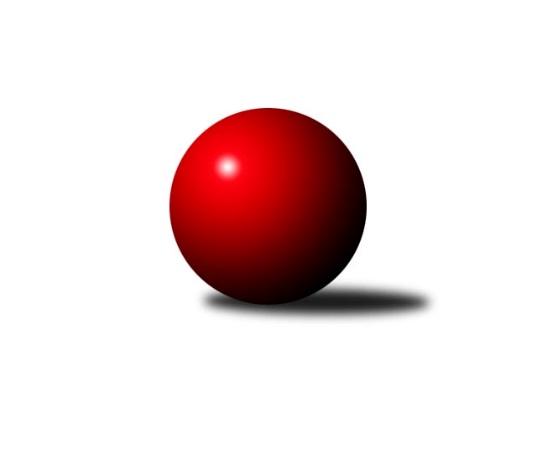 Č.3Ročník 2022/2023	2.5.2024 1.KLD D 2022/2023Statistika 3. kolaTabulka družstev:		družstvo	záp	výh	rem	proh	skore	sety	průměr	body	plné	dorážka	chyby	1.	TJ Třebíč	3	3	0	0	6 : 0 	(13.0 : 11.0)	1603	6	1105	498	24	2.	KK Orel Ivančice	3	3	0	0	6 : 0 	(23.0 : 13.0)	1571	6	1075	496	19	3.	TJ Centropen Dačice	3	1	0	2	2 : 4 	(16.0 : 20.0)	1551	2	1077	474	25.3	4.	KC Zlín	3	1	0	2	2 : 4 	(14.0 : 10.0)	1549	2	1078	471	29	5.	TJ Valašské Meziříčí	3	1	0	2	2 : 4 	(3.0 : 9.0)	1493	2	1016	477	33.7	6.	TJ Sokol Vracov	3	0	0	3	0 : 6 	(15.0 : 21.0)	1510	0	1040	469	31.3Tabulka doma:		družstvo	záp	výh	rem	proh	skore	sety	průměr	body	maximum	minimum	1.	KK Orel Ivančice	2	2	0	0	4 : 0 	(13.0 : 7.0)	1512	4	1531	1493	2.	TJ Třebíč	1	1	0	0	2 : 0 	(4.0 : 0.0)	1597	2	1597	1597	3.	TJ Valašské Meziříčí	1	1	0	0	2 : 0 	(2.0 : 2.0)	1543	2	1543	1543	4.	KC Zlín	2	1	0	1	2 : 2 	(12.0 : 8.0)	1587	2	1599	1575	5.	TJ Centropen Dačice	2	1	0	1	2 : 2 	(15.0 : 17.0)	1575	2	1577	1572	6.	TJ Sokol Vracov	1	0	0	1	0 : 2 	(2.0 : 2.0)	1561	0	1561	1561Tabulka venku:		družstvo	záp	výh	rem	proh	skore	sety	průměr	body	maximum	minimum	1.	TJ Třebíč	2	2	0	0	4 : 0 	(9.0 : 11.0)	1606	4	1617	1595	2.	KK Orel Ivančice	1	1	0	0	2 : 0 	(10.0 : 6.0)	1629	2	1629	1629	3.	TJ Centropen Dačice	1	0	0	1	0 : 2 	(1.0 : 3.0)	1528	0	1528	1528	4.	KC Zlín	1	0	0	1	0 : 2 	(2.0 : 2.0)	1511	0	1511	1511	5.	TJ Sokol Vracov	2	0	0	2	0 : 4 	(13.0 : 19.0)	1484	0	1487	1481	6.	TJ Valašské Meziříčí	2	0	0	2	0 : 4 	(1.0 : 7.0)	1469	0	1480	1457Tabulka podzimní části:		družstvo	záp	výh	rem	proh	skore	sety	průměr	body	doma	venku	1.	TJ Třebíč	3	3	0	0	6 : 0 	(13.0 : 11.0)	1603	6 	1 	0 	0 	2 	0 	0	2.	KK Orel Ivančice	3	3	0	0	6 : 0 	(23.0 : 13.0)	1571	6 	2 	0 	0 	1 	0 	0	3.	TJ Centropen Dačice	3	1	0	2	2 : 4 	(16.0 : 20.0)	1551	2 	1 	0 	1 	0 	0 	1	4.	KC Zlín	3	1	0	2	2 : 4 	(14.0 : 10.0)	1549	2 	1 	0 	1 	0 	0 	1	5.	TJ Valašské Meziříčí	3	1	0	2	2 : 4 	(3.0 : 9.0)	1493	2 	1 	0 	0 	0 	0 	2	6.	TJ Sokol Vracov	3	0	0	3	0 : 6 	(15.0 : 21.0)	1510	0 	0 	0 	1 	0 	0 	2Tabulka jarní části:		družstvo	záp	výh	rem	proh	skore	sety	průměr	body	doma	venku	1.	KC Zlín	0	0	0	0	0 : 0 	(0.0 : 0.0)	0	0 	0 	0 	0 	0 	0 	0 	2.	TJ Sokol Vracov	0	0	0	0	0 : 0 	(0.0 : 0.0)	0	0 	0 	0 	0 	0 	0 	0 	3.	TJ Třebíč	0	0	0	0	0 : 0 	(0.0 : 0.0)	0	0 	0 	0 	0 	0 	0 	0 	4.	TJ Valašské Meziříčí	0	0	0	0	0 : 0 	(0.0 : 0.0)	0	0 	0 	0 	0 	0 	0 	0 	5.	KK Orel Ivančice	0	0	0	0	0 : 0 	(0.0 : 0.0)	0	0 	0 	0 	0 	0 	0 	0 	6.	TJ Centropen Dačice	0	0	0	0	0 : 0 	(0.0 : 0.0)	0	0 	0 	0 	0 	0 	0 	0 Zisk bodů pro družstvo:		jméno hráče	družstvo	body	zápasy	v %	dílčí body	sety	v %	1.	Adam Straka 	TJ Třebíč 	6	/	3	(100%)		/		(%)	2.	Filip Mlčoch 	KC Zlín 	6	/	3	(100%)		/		(%)	3.	Vojtěch Šmarda 	KK Orel Ivančice 	6	/	3	(100%)		/		(%)	4.	Jakub Votava 	TJ Třebíč 	6	/	3	(100%)		/		(%)	5.	Jan Pipal 	KK Orel Ivančice 	4	/	3	(67%)		/		(%)	6.	Tereza Křížová 	TJ Centropen Dačice 	4	/	3	(67%)		/		(%)	7.	Petr Bábík 	TJ Sokol Vracov 	4	/	3	(67%)		/		(%)	8.	Jan Svoboda 	KK Orel Ivančice 	4	/	3	(67%)		/		(%)	9.	Josef Vrbka 	TJ Třebíč 	4	/	3	(67%)		/		(%)	10.	Jakub Vrubl 	TJ Valašské Meziříčí 	4	/	3	(67%)		/		(%)	11.	Tomáš Juříček 	TJ Valašské Meziříčí 	4	/	3	(67%)		/		(%)	12.	Andrea Juříčková 	TJ Valašské Meziříčí 	4	/	3	(67%)		/		(%)	13.	Kristýna Macků 	TJ Centropen Dačice 	2	/	1	(100%)		/		(%)	14.	Adam Eliáš 	KK Orel Ivančice 	2	/	2	(50%)		/		(%)	15.	Matyáš Doležal 	TJ Centropen Dačice 	2	/	2	(50%)		/		(%)	16.	Adam Záhořák 	KC Zlín 	2	/	2	(50%)		/		(%)	17.	Martin Tenkl 	TJ Třebíč 	2	/	2	(50%)		/		(%)	18.	Jaroslav Harca 	TJ Sokol Vracov 	2	/	3	(33%)		/		(%)	19.	Karolina Toncarová 	KC Zlín 	2	/	3	(33%)		/		(%)	20.	Lukáš Přikryl 	TJ Centropen Dačice 	2	/	3	(33%)		/		(%)	21.	Rozálie Pevná 	TJ Třebíč 	0	/	1	(0%)		/		(%)	22.	Karolína Kuncová 	TJ Centropen Dačice 	0	/	1	(0%)		/		(%)	23.	Filip Raštica 	TJ Sokol Vracov 	0	/	2	(0%)		/		(%)	24.	Tomáš Vavro 	KC Zlín 	0	/	2	(0%)		/		(%)	25.	Jakub Hron 	TJ Centropen Dačice 	0	/	2	(0%)		/		(%)	26.	Alexandr Polepil 	KC Zlín 	0	/	2	(0%)		/		(%)	27.	Leoš Kudělka 	TJ Sokol Vracov 	0	/	3	(0%)		/		(%)	28.	Jakub Hrabovský 	TJ Valašské Meziříčí 	0	/	3	(0%)		/		(%)Průměry na kuželnách:		kuželna	průměr	plné	dorážka	chyby	výkon na hráče	1.	TJ Sokol Vracov, 1-4	1589	1084	504	27.0	(397.3)	2.	KC Zlín, 1-4	1574	1085	488	25.8	(393.6)	3.	TJ Centropen Dačice, 1-4	1566	1080	486	24.5	(391.6)	4.	TJ Třebíč, 1-4	1538	1059	479	28.0	(384.6)	5.	TJ Valašské Meziříčí, 1-4	1527	1050	476	34.5	(381.8)	6.	KK Orel Ivančice, 1-4	1490	1028	462	26.8	(372.6)Nejlepší výkony na kuželnách:TJ Sokol Vracov, 1-4TJ Třebíč	1617	2. kolo	Jaroslav Harca 	TJ Sokol Vracov	563	2. koloTJ Sokol Vracov	1561	2. kolo	Adam Straka 	TJ Třebíč	549	2. kolo		. kolo	Josef Vrbka 	TJ Třebíč	541	2. kolo		. kolo	Jakub Votava 	TJ Třebíč	527	2. kolo		. kolo	Leoš Kudělka 	TJ Sokol Vracov	526	2. kolo		. kolo	Martin Tenkl 	TJ Třebíč	492	2. kolo		. kolo	Petr Bábík 	TJ Sokol Vracov	472	2. koloKC Zlín, 1-4KC Zlín	1599	3. kolo	Filip Mlčoch 	KC Zlín	571	3. koloTJ Třebíč	1595	1. kolo	Filip Mlčoch 	KC Zlín	543	1. koloKC Zlín	1575	1. kolo	Tereza Křížová 	TJ Centropen Dačice	540	3. koloTJ Centropen Dačice	1528	3. kolo	Adam Straka 	TJ Třebíč	539	1. kolo		. kolo	Josef Vrbka 	TJ Třebíč	529	1. kolo		. kolo	Karolina Toncarová 	KC Zlín	528	3. kolo		. kolo	Jakub Votava 	TJ Třebíč	527	1. kolo		. kolo	Tomáš Vavro 	KC Zlín	518	1. kolo		. kolo	Karolina Toncarová 	KC Zlín	514	1. kolo		. kolo	Martin Tenkl 	TJ Třebíč	507	1. koloTJ Centropen Dačice, 1-4KK Orel Ivančice	1629	2. kolo	Matyáš Doležal 	TJ Centropen Dačice	566	1. koloTJ Centropen Dačice	1577	2. kolo	Jan Svoboda 	KK Orel Ivančice	562	2. koloTJ Centropen Dačice	1572	1. kolo	Vojtěch Šmarda 	KK Orel Ivančice	548	2. koloTJ Sokol Vracov	1487	1. kolo	Matyáš Doležal 	TJ Centropen Dačice	547	2. kolo		. kolo	Jaroslav Harca 	TJ Sokol Vracov	532	1. kolo		. kolo	Tereza Křížová 	TJ Centropen Dačice	530	2. kolo		. kolo	Tereza Křížová 	TJ Centropen Dačice	525	1. kolo		. kolo	Adam Eliáš 	KK Orel Ivančice	519	2. kolo		. kolo	Lukáš Přikryl 	TJ Centropen Dačice	500	2. kolo		. kolo	Petr Bábík 	TJ Sokol Vracov	485	1. koloTJ Třebíč, 1-4TJ Třebíč	1597	3. kolo	Josef Vrbka 	TJ Třebíč	569	3. koloTJ Valašské Meziříčí	1480	3. kolo	Adam Straka 	TJ Třebíč	533	3. kolo		. kolo	Tomáš Juříček 	TJ Valašské Meziříčí	513	3. kolo		. kolo	Jakub Votava 	TJ Třebíč	495	3. kolo		. kolo	Jakub Hrabovský 	TJ Valašské Meziříčí	484	3. kolo		. kolo	Jakub Vrubl 	TJ Valašské Meziříčí	483	3. kolo		. kolo	Andrea Juříčková 	TJ Valašské Meziříčí	474	3. kolo		. kolo	Rozálie Pevná 	TJ Třebíč	435	3. koloTJ Valašské Meziříčí, 1-4TJ Valašské Meziříčí	1543	2. kolo	Filip Mlčoch 	KC Zlín	526	2. koloKC Zlín	1511	2. kolo	Tomáš Juříček 	TJ Valašské Meziříčí	522	2. kolo		. kolo	Jakub Hrabovský 	TJ Valašské Meziříčí	513	2. kolo		. kolo	Jakub Vrubl 	TJ Valašské Meziříčí	508	2. kolo		. kolo	Alexandr Polepil 	KC Zlín	494	2. kolo		. kolo	Karolina Toncarová 	KC Zlín	491	2. kolo		. kolo	Andrea Juříčková 	TJ Valašské Meziříčí	477	2. kolo		. kolo	Tomáš Vavro 	KC Zlín	459	2. koloKK Orel Ivančice, 1-4KK Orel Ivančice	1531	3. kolo	Vojtěch Šmarda 	KK Orel Ivančice	534	3. koloKK Orel Ivančice	1493	1. kolo	Petr Bábík 	TJ Sokol Vracov	534	3. koloTJ Sokol Vracov	1481	3. kolo	Andrea Juříčková 	TJ Valašské Meziříčí	527	1. koloTJ Valašské Meziříčí	1457	1. kolo	Jaroslav Harca 	TJ Sokol Vracov	518	3. kolo		. kolo	Jan Svoboda 	KK Orel Ivančice	516	1. kolo		. kolo	Vojtěch Šmarda 	KK Orel Ivančice	514	1. kolo		. kolo	Adam Eliáš 	KK Orel Ivančice	499	3. kolo		. kolo	Jan Svoboda 	KK Orel Ivančice	498	3. kolo		. kolo	Jan Pipal 	KK Orel Ivančice	469	3. kolo		. kolo	Jakub Hrabovský 	TJ Valašské Meziříčí	468	1. koloČetnost výsledků:	2.0 : 0.0	6x	0.0 : 2.0	3x